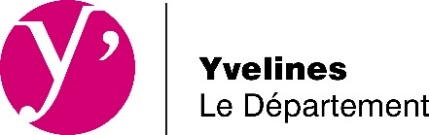 DEMANDE DE SUBVENTIONDirection générale des ServicesDirection Générale Adjointe Développement et Aménagement DurableDirection Culture, Tourisme et SportService Culture developpementculturel@yvelines.frAIDE A L’INVESTISSEMENT CULTUREL D’AVENIRAttention ! Cette demande de subvention ne peut se faire que par téléprocédure via le Portail des subventions. Les formulaires manuscrits sont à proscrire.VOLET ADMINISTRATIFSTRUCTURE	NOM : 		ADRESSE : 		TELEPHONE : 		SITE WEB :		STATUT : 		NOM ET PRENOM DU PRESIDENT/MAIRE (rayer la mention inutile) : 	RESPONSABLE ADMINISTRATIF DU DOSSIER	NOM :		FONCTION : 		TELEPHONE : 		COURRIEL :	Pour les entrepreneurs de spectacle vivant :LICENCE(S) D’ENTREPRENEUR DE SPECTACLES(délivrée par la DRAC, datant de moins de 3 ans)	CATEGORIE(S) :		NUMERO(S) :	PRÉSENTATION DU MAITRE D’OUVRAGE (Qui êtes-vous ? 150 mots maximum)Date de l’échange préalable avec le Service Culture et nom de votre interlocuteur : Votre structure est-elle affiliée au dispositif départemental Pass+ ?  Oui	 NonSi non, explicitez les raisons :Votre structure est-elle conventionnée dans le cadre du dispositif départemental Pass Malin ?  Oui	 NonSi non, explicitez les raisons :VOLET EXPERTISES’agit-il d’un équipement mobile ?	 Oui	 NonSi oui, préciser lequel : Présentation du/des équipement(s) culturel(s) impacté(s) par l’opération d’investissement :PRÉSENTATION GÉNÉRALE DE L’OPÉRATIONDescription du projet (intérêt, types d’opérations, enjeux, problématiques, etc.) : (500 mots maximum)OBJECTIFS DE L’OPÉRATIONPrésenter les objectifs de l’opération à court ou moyen terme et les résultats attendus à l’issue des travaux :Objectif 1: modernisation de l’offre de servicesRésultats attendus à l’issue des travaux (indicateur) :Objectif 2 : mise à niveau des équipements techniques, informatiques et numériques Résultats attendus à l’issue des travaux (indicateur) :Objectif 3 : volonté d’impacter de nouveaux  publicsRésultats attendus à l’issue des travaux (indicateur) :Objectif 4 : Autres Résultats attendus à l’issue des travaux (indicateur) :Le projet contribue-t-il à court ou moyen terme à une mise en réseau ? 	 Oui	 NonSi oui, préciser à quelle échelle ? (bassin de vie, intercomunalité…) : L’opération s’inscrit-elle en zone rurale ou dans des zones où l’offre numérique est insuffisante :	 Oui	 NonSi oui, préciser lesquelles : BUDGET DU PROJET (Budget prévisionnel du projet (à compléter, selon le modèle fourni) dans les pièces à joindre au dossier)Coût total du projet (HT) : 	Coût total du projet (TTC) :	L’opération bénéficie-t-elle d’une autre aide départementale ?	 Oui	 NonSi oui, préciser laquelle : L’opération bénéficie-t-elle d’une autre aide financière ?	 Oui	 NonSi oui, préciser laquelle : OPÉRATIONS ENVISAGÉES :  Travaux de requalification (travaux : petit œuvre, équipements nomades) : Descriptif de l’opération Acquisitions de mobiliers : Descriptif des acquisitionsVolume Acquisitions d’équipements techniques, informatiques et numériques :Descriptif des acquisitionsVolume-Acquisitions d’équipements nomades :Descriptif des acquisitionsVolume-Acquisitions pour la constitution d’un premier fond :Descriptif des acquisitionsVolumeCALENDRIER PRÉVISIONNELEchéancier de réalisation comprenant les dates prévisionnelles de début et de fin de travaux :PLAN DE COMMUNICATIONComment envisagez-vous la valorisation du partenariat avec le Département des Yvelines ?Quels seront vos supports de communication (presse, réseaux sociaux, etc.) ?ENGAGEMENTS               J’atteste de la complétude du dossier : 1/ Concernant la demande de subventionFormulaire de présentation du projet complété	Oui         Non  Budget prévisionnel détaillé de l’opération (utiliser le modèle proposé) 	Oui         Non  Le(s) devis des travaux et / ou acquisitions HT / TTC	Oui         Non  L’attestation de non commencement des travaux et/ou acquisitions	Oui         Non  2/ Concernant le porteur du projetPour une association/fondationPublication au Journal Officiel	Oui         Non  Statuts de l’association	Oui         Non  Composition du Conseil d’administration et du Bureau	Oui         Non  Compte-rendu de la dernière Assemblée générale	Oui         Non  Fiche INSEE-SIRET	Oui         Non  Bilan et compte de résultat détaillés certifiés 	Oui         Non  ou arrêtés lors de la dernière AGPour une collectivitéCopie de la délibération de la collectivité portant approbation du projet	Oui         Non  (ou lettre d’intention du maire/président), inscription de cette dépenseau budget de la collectivité et sollicitant une aide départementalePour une entrepriseComposition du Conseil d’administration	Oui         Non  Comptes financiers certifiés	Oui         Non  Extrait KBIS de moins de 3 mois	Oui         Non  Statuts déclarés	Oui         Non  Licence d’entrepreneur du spectacle 	Oui         Non  3/ Pour un démarrage anticipé de l’opérationUn courrier écrit et signé par le maire ou le président de l’association,                 Oui         Non  à adresser au président du Département En complément, en cas de 1ère demande ou de changement de situation :nouvelles pièces justificatives à jour (ex : nouveau RIB libellé au nom exact de la collectivité, de l’association (dénomination juridique), de la fondation ou de l’Entreprise correspondant à la déclaration officielle à l’INSEE (numéro SIRET), nouvel avis de situation au répertoire SIREN de l’INSEE, délégation de signature)J’atteste avoir pris connaissance du règlement du dispositif d’aide à l’investissement culturel d’avenirJe certifie l’exactitude des renseignements indiqués dans le présent dossierCachet                                        Date                                    Nom et signature du représentant légalAppel à projets « Olympiade culturelle pour tous »Pièces à joindre - Associations1/ Concernant la demande de subventionFormulaire de demande de subvention  (« Demande de subvention »)Budget prévisionnel sincère et détaillé du projet (utiliser le modèle proposé « Budget simplifié action »)Convention de partenariat (ou lettre d’intention) d’au moins un partenaire du champ médico-social (« Autre pièce diverse »)Carte de l’impact territorial du projet complétée (utiliser le modèle proposé « Fond de carte»)2/ Concernant le porteur du projetComposition du Conseil d’administration et du Bureau (« Composition du CA »)Bilan et compte de résultat détaillés certifiés ou arrêtés lors de la dernière Assemblée générale (Compte de résultats certifiés)Statuts déclarés (« Statuts déclarés »)RIB libellé au nom exact de la collectivité ou de l’association (dénomination juridique) correspondant à la déclaration officielle à l’INSEE (numéro SIRET)Copie du Journal Officiel publiant l’avis de constitution (« Avis de constitution au JO ») Compte-rendu de la dernière Assemblée générale (« Procès-verbal dernière AG »)Fiche INSEE-SIRET (« Fiche INSEE-SIRET »)	Délégation de signature le cas échéantAppel à projets « Olympiade culturelle pour tous »Pièces à joindre - Collectivités1/ Concernant la demande de subventionFormulaire de demande de subvention  (« Demande de subvention »)Budget prévisionnel sincère et détaillé du projet (utiliser le modèle proposé « Budget simplifié action »)Convention de partenariat (ou lettre d’intention) d’au moins un partenaire du champ médico-social (« Autre pièce diverse »)Carte de l’impact territorial du projet complétée (utiliser le modèle proposé « Fond de carte»)2/ Concernant le porteur du projetCopie de la délibération de la collectivité portant approbation du projet (ou lettre d’intention du maire/président), inscription de cette dépense au budget de la collectivité et sollicitant une aide départementale (« Délibération collectivité »)RIB libellé au nom exact de la collectivité ou de l’association (dénomination juridique) correspondant à la déclaration officielle à l’INSEE (numéro SIRET)Délégation de signature le cas échéantAppel à projets « Olympiade culturelle pour tous »Pièces à joindre - Entreprises1/ Concernant la demande de subventionFormulaire de demande de subvention  (« Demande de subvention »)Budget prévisionnel sincère et détaillé du projet (utiliser le modèle proposé « Budget simplifié action »)Convention de partenariat (ou lettre d’intention) d’au moins un partenaire du champ médico-social (« Autre pièce diverse »)Carte de l’impact territorial du projet complétée (utiliser le modèle proposé « Fond de carte»)2/ Concernant le porteur du projetComposition du Conseil d’administration et du Bureau (« Composition du CA »)Bilan et compte de résultat détaillés certifiés ou arrêtés lors de la dernière Assemblée générale (Compte de résultats certifiés)Statuts déclarés (« Statuts déclarés »)RIB libellé au nom exact de la collectivité ou de l’association (dénomination juridique) correspondant à la déclaration officielle à l’INSEE (numéro SIRET)Extrait KBIS de moins de 3 moisLicence d’entrepreneur du spectacle	Délégation de signature le cas échéantDESCRIPTIF DE L’ÉQUIPEMENTDESCRIPTIF DE L’OPÉRATIONCONDITIONS DE MISE EN ŒUVRE ET ÉVALUATION 